Publicado en Madrid el 28/04/2017 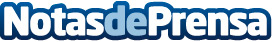 Tania Ruzs presenta el próximo domingo 7 de mayo su nuevo disco “Sin Miedo al Cambio”El álbum debut de la artista multidisciplinar será presentado el próximo domingo 7 de mayo en el Espacio Ronda de Madrid

Datos de contacto:Tania RuzsNota de prensa publicada en: https://www.notasdeprensa.es/la-cantante-videoartista-y-canalizadora-de-sonido-sagrado-tania-ruzs-presenta-el-proximo-domingo-7-de-mayo-su-nuevo-disco-sin-mi Categorias: Música http://www.notasdeprensa.es